ANNO SCOLASTICO 2020/2021DELIBERA n. 48 – regolamento anti covid-19Verbale 9 del 8/9/2020IL CONSIGLIO DI ISTITUTOVisto il DPR 275/99 ;Preso atto del numero legale dei rappresentanti presenti;Visto l’ordine del giorno;Considerato che l’Istituto deve provvedere all’adozione di un Regolamento recante misure di prevenzione e contenimento della diffusione del Sars-Cov-2 come stabilito dalle Linee guida per l’avvio dell’anno scolastico 2020/21 in attuazione delle direttive per il contenimento del rischio di contagio da Sars-CoV-2 contenute nel piano scuola 2020/21 e dei pareri del Comitato Tecnico Scientifico; Considerato che il regolamento recante misure di prevenzione e contenimento della diffusione del Sars-Cov-2  è composto da 17 articoli  e 4 allegati con i quali viene  organizzato il funzionamento dell’Istituto; Preso atto dell’illustrazione fatta dal Dirigente Scolastico in merito ad alcune modifiche apportate a seguito del Collegio docenti del 3/9/2020, riguardanti gli articoli 1, 7 e 17;Considerato quanto esposto;DELIBERAAll’unanimità, di approvare l’adozione di un Regolamento recante misure di prevenzione e contenimento della diffusione del Sars-Cov-2. ALLEGATO 2 al verbaleAvverso la presente deliberazione è ammesso reclamo al Consiglio stesso da chiunque vi abbia interesse entro il quindicesimo giorno dalla data di pubblicazione all’albo della scuola. Decorso tale termine la deliberazione diventa definitiva e può essere impugnata solo con ricorso giurisdizionale al T.A.R. o ricorso straordinario al Capo dello Stato, rispettivamente nei termini di 60 e 120 giorni.     Il Segretario Verbalizzante                                                                                        Il Presidente CDI_____________________________                                                             _________________________________Modena ________________________ISTITUTO	PROFESSIONALE	STATALE SOCIO - COMMERCIALE - ARTIGIANALE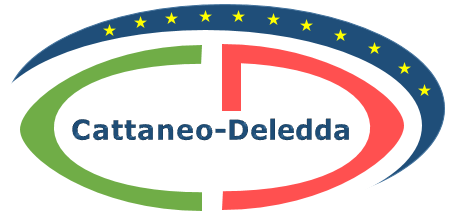 “CATTANEO  -  DELEDDA”     MODENAStrada degli Schiocchi  110 - 41124 Modena - tel. 059/353242C.F.: 94177200360	Codice Univoco: UFQMDM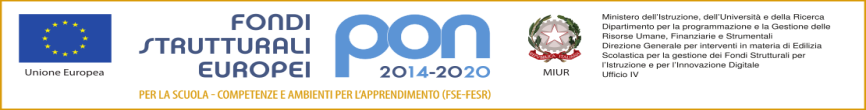 mail: morc08000g@istruzione .it	pec: morc08000g@pec.istruzione.it	http://www.cattaneodeledda.edu.itmail: morc08000g@istruzione .it	pec: morc08000g@pec.istruzione.it	http://www.cattaneodeledda.edu.it